From: pedagoginja DV Trnoružica [mailto:pedagog.trnoruzica@gmail.com] 
Sent: Friday, March 1, 2019 12:10 PM
To: ured@os-imazuranica-zg.skole.hr
Subject: DV Trnoružica, donacija knjiga vrtićuPoštovani, zahvaljujemo se na doniranim slikovnicama povodom Svjetskog dana darivanja knjiga,14. veljače. Iskoristit ćemo ih u odgojnim skupinama kao i našoj čitaonici slikovnica u predprostoru vrtića.Srdačan pozdrav iz Trnoružice!
 __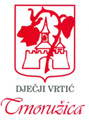  Rusanova 11 Tel: +385 (0)1 2312 524From: BASIC Mirna (FRF-Teacher) [mailto:mirna.basic@teacher.eursc.eu] 
Sent: Tuesday, March 12, 2019 7:23 PM
To: ured@os-imazuranica-zg.skole.hr
Subject: Zahvala hrvatskih učenika Europske škole u Frankfurtu gospođi Mariji Gajski i Osnovnoj školi Ivana MažuranićaCijenjena gospođo Gajski,prošli tjedan smo primili poruku da nas u knjižnici škole čeka donacija hrvatskih knjiga. Kada kažemo "nas", mislimo na Patrika (5), Stjepana (8), Katju (10), Mirtu (11), Valenta (13) i Mirnu Bašić, učenike i učiteljicu hrvatskog jezika Europske škole u Frankfurtu. Vaš poklon nas je jako razveselio, ponajprije jer volimo čitati hrvatske lektire, ali i zato jer smo mlada grupa i izbor hrvatskih knjiga u knjižnici bio je dosta skroman. Ako ikada budemo u prilici da mi Vama uzvratimo uslugu, slobodno nam se javite, rado ćemo to učiniti. Hvala Vam još jednom!Šaljemo Vam puno pozdrava iz hladnog Frankfurta!S poštovanjem,učenici i učiteljica Mirna Bašić______________________Europäische Schule FrankfurtKroatischlehrerin/Croatian teacherPraunheimer Weg 126D-60439 Frankfurt am Main